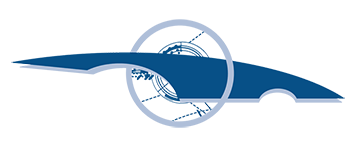 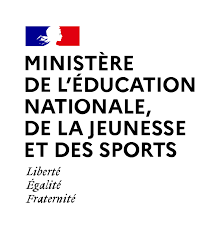 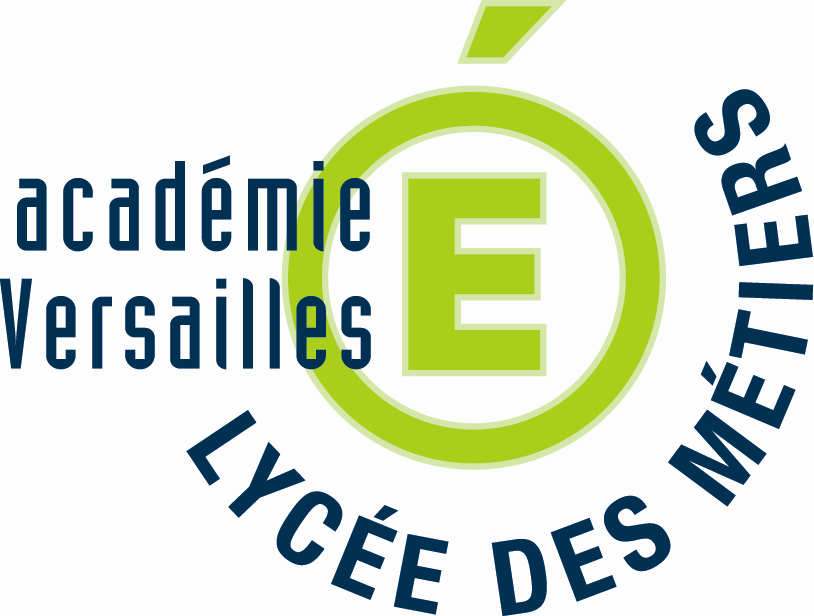 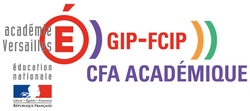 DEMANDE DE MINI STAGE - DÉCOUVERTE DES MÉTIERS Document à retourner UNIQUEMENT PAR MAILSECRETARIAT : 01 30 08 10 60 / ce.0783214v@ac-versailles.fr NOM et adresse complète du collège : -----------------------------------------------------------------------------------------------------------------------------------------------------------------------------------------------------Demandeur : M. -------------------------------------qualité : -----------------------------------------Téléphone : ---------------------------e-mail : ---------------------------------------@----------------------------La convention comportant la date fixée selon le planning vous sera adressée par mail. Elle devra ensuite être signée par la famille et le chef d’établissement et retournée au LP DUCHESNE pour VALIDATION. Elle sera in fine transmise au collège.Pour des raisons de sécurité, aucun stagiaire ne pourra être accepté si la convention n’a pas été enregistrée.Possibilité de déjeuner à la cantine pour quatre euros et quarante centimes à déposer à l’intendance à l’arrivée de l’élève.Date :			                      Signature du chef d’établissement :NOM DE L’ELEVEPRENOMCLASSEMécanique auto Mécanique  MOTO CARROSSERIE